QR codes to Current Maps 				          			              Skibo Briefing		  	                            	  Skibo IAP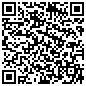 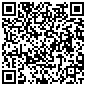 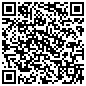 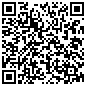 	         Skibo Div Z						   Skibo Div N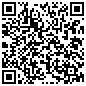 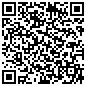  	    Skibo Div M							 Skibo Planning